English Assignment: Character and setting descriptionLook at the picture of the character and setting below. I would like you to describe the character of picture 1 and the setting picture 2. (Minimum of 6 sentences on setting and 6 sentences on characters)Picture 1: Character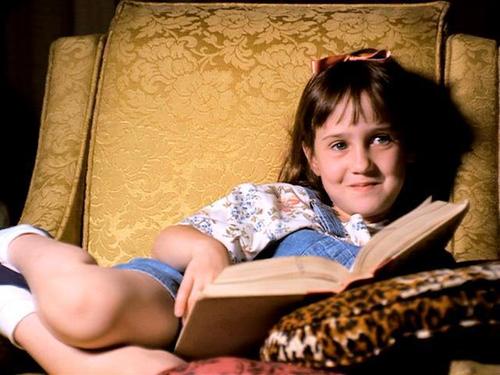 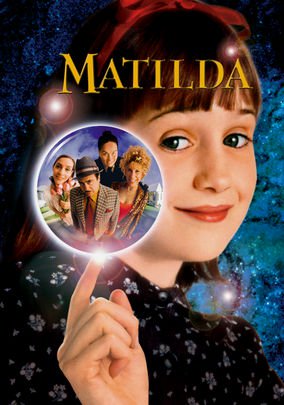 1.2.3.4.5.6.Picture 2: Setting (Charlie and the Chocolate Factory)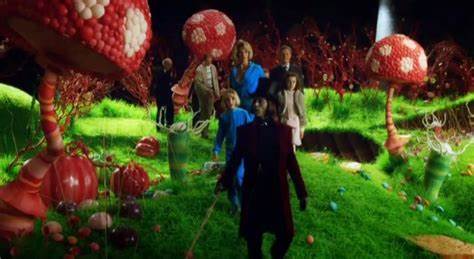 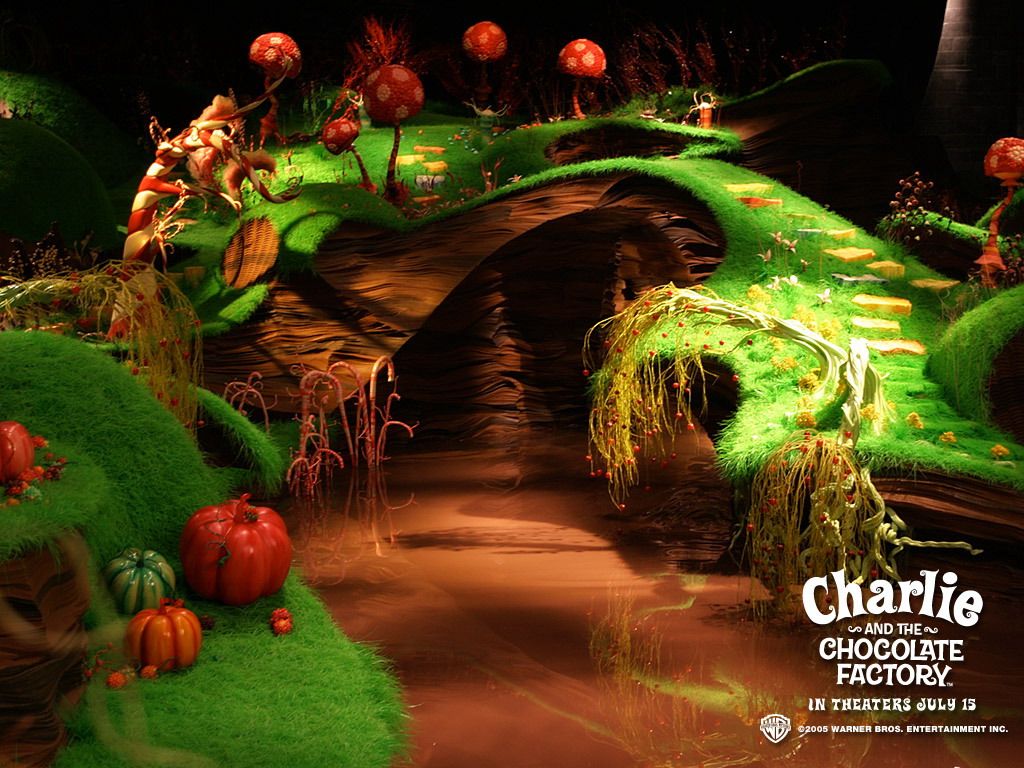 1.2.3.4.5.6.